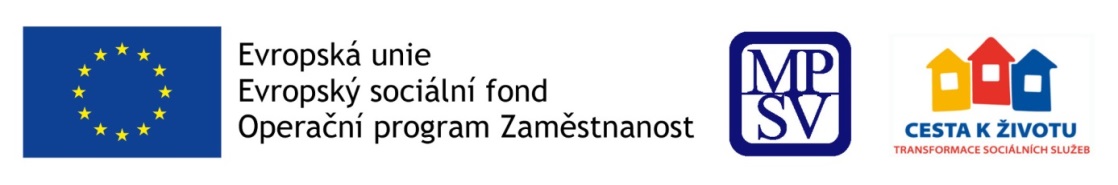 Ministerstvo práce a sociálních věcí Vás srdečně zve na metodický den na témaSexualita lidí s mentálním postiženímTermín:	7. 6. 2018 Čas:	9:30 – 15:00 hodinMísto:	Praha, místo bude upřesněnoUrčeno pro: především pro poskytovatele sociálních služeb, v případě zájmu i pro pracovníky krajů, obcí, jejich úřadů, ÚP ČR, ČSSZ a OSSZ. Program setkání: bude zaměřen na téma vztahů a sexuality lidí s mentálním postižením, jejich specifických potřeb a možností řešení. Představen bude psychosexuální vývoj lidí s mentálním postižením a dále bude pozornost věnována respektující sexualitě (dopady potlačované sexuality), projevům nenaplněné sexuality, roli pomáhajících profesí v oblasti práce se sexualitou a pohledu rodičů na vztah jejich dětí k sexualitě.Přihlašování: V případě Vašeho zájmu vyplňte prosím formulář zde zvlášť za každého pracovníka a to do 13. května 2018. Organizační informace: V případě dotazů se obracejte na e-mail transformace@mpsv.cz. Těšíme se na setkání s Vámi, realizační tým projektu Život jako každý jiný. Více informací naleznete na 		www.trass.cz 	 		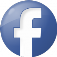 